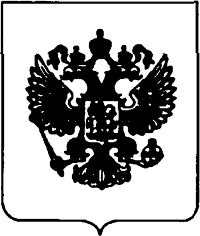 ІІРАВИТЕЛЬСТВО РОССНЙСКОЙ	ФЕДЕРАЦИИПОСТАНОВЛЕНИЕот 5 октября 2020 г. №	1603MOC К ВАОб утверждении требований по обеспечению транспортной безопасности, в том числе требований к антитеррористической защищенности объектов (территорий), учитывающие уровни безопасности для объектов транспортной инфраструктуры воздушного транспорта, не нодлежащих категорированиюВ соответствии с Федеральным законом” О транспортной безопасности"	Правительство	Российской	Федерации п о с т а н о в л я е т :Утвердить прилагаемые требования по обеспечению транспортнойбезопасности, в том числе требования к антитеррористической защищенности объектов (территорий), учитывающие уровни безопасности для объектов   транспортной   инфраструктуры   воздушного   транспорта, не подлежащих категорированию.Министерству    транспорта    Российской     Федерации     доложить в     Правительство     Российской     Федерации     до     15 октября      2021 г. о результатах анализа практики применения настоящего постановление.Настоящее постановление действует в течение 6 лет со дня вступления его в силу.Председатель Правитель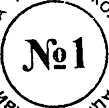 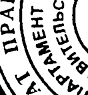 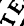 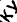 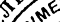 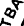 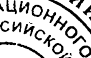 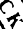 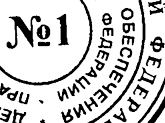 Российской Федерации	М.Мишустин't7ftfi4l)8УТВЕРЖДЕНЫпостановлением Правительства Российской Федерацииот 5 октября 2020 г. 3° 1603Т Р Е Б О В А Н И Япо обеспечению транспортной безопасности, в том числе требования к антитеррористической защищенности объектов (территорий), учитывающие уровни безопасности для объектов транспортной инфраструктуры воздушного транспорта,не подлежащих категорированиюНастоящий документ устанавливает требования по обеспечению транспортной			безопасности,	в		том			числе		требования к	антитеррористической			защищенности		объектов	(территорий), учитывающие		уровни	безопасности	для			объектов	транспортной инфраструктуры   воздушного		транспорта,   отнесенных   в  соответствии	с частью 5 статьи 6 Федерального закона "О транспортной безопасности" (далее	Федеральный закон) к объектам транспортной инфраструктуры воздушного	транспорта,		не			подлежащим		категорированию		(далее объекты транспортной инфраструктуры).Настоящий	документ	является	обязательным	для	исполнения субъектами транспортной инфраструктуры.Субъекты транспортной инфраструктуры в целях обеспечения транспортной безопасности объектов транспортной инфраструктуры обязаны:назначить лицо (лиц), ответственное (ответственных)  за обеспечение транспортной безопасности в отношении  субъекта транспортной инфраструктуры;назначить лицо (лиц), ответственное (ответственных)  за обеспечение транспортной безопасности объекта (группы объектов) транспортной инфраструктуры;провести обследование объекта  транспортной  инфраструктуры, а также изучение реализуемых на нем мер по предотвращению угроз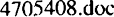 2совершения актов незаконного вмешательства с учетом настоящего документа;в соответствии с положениями частей 1' и  1‘  статьи 9 Федерального закона разработать, утвердить и направить в Федеральное агентство воздушного транспорта паспорт обеспечения транспортной безопасности объекта транспортной инфраструктуры, типовая форма которого приведена в приложении (далее - паспорт);разработать и утвердмтв организационно-распорядительные документы, указанные в приложении к паспорту;реализовать мероприятия, предусмотреннвіе паспортом для эксплуатируемых объектов транспортной  инфраструктуры,  в  течение  года с   датві   вступления   в   силу   настоящего   документа,    а   для   вводимых в эксплуатацию после вступления в силу настоящего документа - с даты введение в эксплуатацию;представить в Федеральное агентство воздушного транспорта полные и достоверные сведения  о субъекте  транспортной  инфраструктуры и об объекте транспортной инфраструктуры для ведения реестра объектов транспортной инфраструктуры и транспортных средств, предусмотренного статьей 6 Федерального закона;установить конфигурацию и границы зоны транспортной безопасности объекта транспортной  инфраструктуры  по  границе территории объекта транспортной инфраструктуры;ограничить доступ (перемещение) в зону  транспортной безопасности объекта транспортной инфраструктуры физических лиц, материальных  объектов  вне  установленных  мест  прохода  (перемещения), а также к находящимся в ее границах технологическим системам, зданием, сооружениям путем использования технических средств обеспечения транспортной  безопасности,   инженерно—технических   средств   и   систем в соответствии с паспортом;обеспечивать доступ к данным с технических средств обеспечения транспортной безопасности подразделениям органов Федеральной службы безопасности Российской Федерации, органов внутренних дел и Федеральной  службы  по надзору  в сфере  транспорта, а также передачу таких данных в служебные помещения на объекте транспортной инфраструктуры, предоставленные (переданные) территориалвным органам и (или) подразделениям указанных федеральных органов исполнительной власти для выполнения задач на объекте транспортной инфраструктуры в порядке, определенном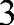 в соответствии  с пунктом  5 части 2 статьи 12 Федерального  закона (далее - порядок передачи данных);привлечь в соответствии с паспортом для защиты объекта транспортной инфраструктуры и (или) проведения досмотра, дополнительного досмотра, повторного досмотра в целях обеспечения транспортной     безопасности     согласно     правилам,     установленным в соответствии с частью 13 статьи 122 Федерального закона (далее - досмотр), подразделение транспортной безопасности, включающее работников, оснащенных переносными средствами видеонаблюдения, ручными средствами досмотра (металлодетекторами, газоанализаторами паров взрывчатых веществ), специально оснащенные мобильные группы быстрого реагирования, круглосуточно выполняющие задачи по реагированию на подготовку совершения или совершение актов незаконного вмешательства в зоне транспортной безопасности объекта транспортной инфраструктуры;оснастить объект  транспортной  инфраструктуры  в  соответствии с паспортом техническими средствами обеспечения транспортной безопасности, отвечающими требованиям части 8 статьи 122 Федерального закона;проводить как самостоятельно, так и с участием представителей федеральных      органов      исполнительной       власти       в      соответствии с  их  компетенцией  учения  и  тренировки  в  целях  оценки  эффективности и    полноты     реализации     мероприятий,     предусмотренных    паспортом, с периодичностью не реже одного раза в 2 года;незамедлительно информировать Федеральное агентство воздушного транспорта о передаче права собственности на объект транспортной инфраструктуры или  передаче  права  его  использования на ином законном основании, а также о планируемьтх изменениях конструктивных или технических  элементов, технологических процессовинфраструктуры от актов незаконного вмешательства, изменении конструктивных или технических элементов, технологических процессов на объекте транспортной инфраструктуры, влияющих на принимаемые меры и информацию, содержащуюся в паспорте, обеспечивать внесение изменений  (дополнений)  в  паспорт  в  части  произошедших  изменений,4его переутверждение и направление в Федеральное агентство воздушного транспорта в течение одного месяца со  дня  возникновения  таких  изменений (дополнений).При переходе права собственности на объект транспортной инфраструктуры или переходе права его использования на ином законном основании   обеспечивается   разработка    паспорта    и   его    представление в Федеральное агентство воздушного  транспорта  в установленном  порядке в течение одного месяца со дня возникновения таких изменений. Ранее паспорт аннулируется субъектом транспортной инфраструктуры, информация об аннулировании с указанием причин незамедлительно направляется в Федеральное агентство воздушного транспорта;незамедлительно информировать Федеральное агентство воздушного транспорта и уполномоченные подразделения органов Федеральной службы безопасности Российской Федерации, органов внутренних дел  и  Федеральной  службы  по  надзору  в  сфере  транспорта об угрозах совершения и  (или)  совершении  акта  незаконного вмешательства в порядке, установленном Министерством транспорта Российской Федерации;незамедлительно объявить (установить) или отменить уровень безопасности объекта  транспортной  инфраструктуры  на  основании решения об изменении степени угрозы совершения акта незаконного вмешательства;выделить и оборудовать в соответствии с паспортом отдельные помещения или участки помещений для управления техническими средствами и силами обеспечения транспортной безопасности объекта транспортной инфраструктуры (далее - пункт управления обеспечением транспортной безопасности);оснастить пункт управления обеспечением транспортной безопасности необходимыми средствами управления и связи, обеспечивающими взаимодействие как между силами обеспечения транспортной безопасности объекта транспортной инфраструктуры, так и силами обеспечения транспортной безопасности других объектов транспортной инфраструктуры, с которыми имеется технологическое взаимодействие (при наличии такого взаимодействия);обеспечить на период выполнения работ по обслуживанию воздушных судов, пассажиров и обработке грузов, багажа, почты функционирование пункта управления обеспечением транспортной безопасности, а также накопление, обработку и хранение в электронномвиде данных с технических средств обеспечения транспортной  безопасности, имеющих соответствующие конструктивные возможности;обеспечить защиту технических средств  обеспечения транспортной    безопасности    объекта     транспортной     инфраструктуры от  несанкционированного  доступа   к   элементам   управления,   обработки и хранения данных, а также поддерживать средства связи в постоянной готовности к использованию;силами   обеспечения   транспортной   безопасности    обеспечить на период выполнения работ по обслуживанию воздушных судов, пассажиров     и     обработке     грузов,     багажа,     почты      реагирование на выявленные нарушения пропускного и внутриобъектового режимов;передавать  уполномоченным  подразделениям  органов внутренних дел или  органов  Федеральной  службы  безопасности Российской    Федерации     физических     лиц,     нарушивших     требования в области обеспечения транспортной безопасности, оруние, боеприпасы, патроны к оружию, взрывчатые вещества или взрывные  устройства, ядовитые или радиоактивные вещества при условии отсутствия законных оснований для их ношения или хранения.Субъект транспортной инфраструктуры для защиты объектов транспортной инфраструктуры воздушного транспорта (аэродромы, предназначенные для осуществления коммерческих воздушных перевозок на самолетах пассажировместимостью менее чем 20 человек, вертодромы, посадочные площадки) дополнительно к требованиям, предусмотренным пунктом 3 настоящего документа, обязан:оснастить объект транспортной инфраструктуры техническими средствами обеспечения транспортной безопасности, обеспечивающими:видеомониторинг в секторе свободного доступа,  технологическом  и перевозочном секторах зоны транспортной безопасности объекта транспортной     инфраструктуры     во      время      выполнения      работ по обслуживанию воздушных судов, пассажиров и обработке грузов, багажа, почты;передачу  данных  с   системы   видеонаблюдения   в   соответствии с порядком передачи данных;хранение в электронном виде данных с технических средств обеспечения транспортной безопасности, имеющих для этого технические возможности, в течение одного месяца;организовать на период выполнения работ по обслуживанию воздушных судов, пассажиров и обработке грузов, багажа, почты6пропускной и внутриобъектовый режимы на объекте транспортной инфраструктуры в соответствии с паспортом;обеспечить незамедлительное информирование уполномоченных представителей подразделений органов внутренних дел и Федеральной службы безопасности Российской Федерации о распознанном оружии, боеприпасах, патронах к оружию, взрывчатых веществах и взрывных устройствах, ядовитых или радиоактивных веществах в случаях, предусмотренных частью i 0 статьи 122 Федерального закона, для принятия мер реагирования в соответствии с компетенцией уполномоченных подразделений;обеспечить незамедлительное информирование уполномоченных представителей подразделений органов внутренних дел и Федеральной службы безопасности Российской Федерации обо всех  физических  лицах или материальных объектам  в случае выявления  связи  этих лиц и объектов с совершением или подготовкой к совершению актов незаконного вмешательства;обеспечить на период выполнения работ по обслуживанию воздушных   судов,   пассажиров   и    обработке    грузов,    багажа,    почты на границе зоны транспортной безопасности силами подразделения транспортной безопасности с использованием переносных, мобильных средств досмотра досмотр физических лиц, пассажиров, грузов, багажа, ручной клади и иных материальных объектов, а также животных;обеспечить силами подразделения транспортной безопасности патрулирование и осмотр объекта транспортной инфраструктуры не реже одного раза в 24 часа.Субъект транспортной инфраструктуры для защиты объектов транспортной инфраструктуры воздушного транспорта (аэродромы, предназначенные для осуществления коммерческих воздушных перевозок на самолетах пассажировместимостью менее чем 20 человек, вертодромы, посадочные  площадки)  при  уровне  безопасности   №  2  дополнительно к требованиям, предусмотренным пунктами 3 и 4 настоящего документа, обязан обеспечить силами подразделения транспортной безопасности патрулирование   и   осмотр   объекта    транспортной    инфраструктуры не реже одного  раза  в 2 часа  для  выявления  нарушителей  пропускного и внутриобъектового режимов, оружия, боеприпасов, патронов к оружию, взрывчатых веществ и взрывных устройств, ядовитых или радиоактивных веществ.7Субъект транспортной инфраструктуры для защитві объектов транспортной инфраструктуры воздушного транспорта (аэродромы, предназначенные для осуществления коммерческих воздушных перевозок на самолетах пассажировместимостью менее чем 20 человек, вертодромы, посадочные  площадки)  при  уровне  безопасности  №  3  дополнительно к требованиям, предусмотренным пунктами 3 5 настоящего документа, обязан обеспечить силами подразделения транспортной безопасности досмотр в целях обеспечения транспортной безопасности проходящих (перемещаеиых) на объект транспортной инфраструктурьт физических лиц, материальных и (или) технических объектов либо на основании решения лица,   ответственного    за    обеспечение    транспортной    безопасности в  субъекте  транспортной  инфраструктуры,  или  лица,  ответственного за обеспечение транспортной безопасности объекта транспортной инфраструктуры, прекратить функционирование объекта транспортной инфраструктуры и ограничить доступ к нему.Субъект транспортной инфраструктуры для защиты объектов транспортной инфраструктуры (наземные объекты средств и систем наблюдения, радионавигации, посадки и авиационной электросвязи единой системы     организации     воздушного     движения,     здания,     сооружения и помещения для обслуживания пассажиров и транспортных средств воздушного транспорта, находящиеся на объектах транспортной инфраструктуры воздушного транспорта, но не отнесенные к указанным объектам, либо расположенные  на  земельных  участках  на  расстоянии менее 200 метров от границ объекта транспортной инфраструктуры воздушного транспорта) дополнительно к требованиям, предусмотренным пунктом 3 настоящего документа, обязан:оснастить объект транспортной инфраструктуры техническими средствами обеспечения транспортной безопасности, обеспечивающими:видеомониторинг на границе зоны  транспортной  безопасности объекта транспортной инфраструктуры;передачу   данных   с    системы    видеонаблюдения    в    соответствии с порядком передачи данных;хранение в электронном виде данных с технических средств обеспечения транспортной безопасности, имеющих для этого технические возможности, в течение одного месяца;организовать пропускной и внутриобъектовый режимы на объекте транспортной инфраструктуры в соответствии с паспортом;8обеспечить незамедлительное информирование уполномоченных представителей подразделений органов внутренних дел и Федеральной службы безопасности Российской Федерации о распознанном оружии, боеприпасах, патронах к оружию, взрывчатых веществах и взрывных устройствах, ядовитых или радиоактивных веществах в случаях, предусмотренных частью 10 статьи 122 Федерального закона, для принятия мер реагирования в соответствии с компетенцией уполномоченных подразделений;обеспечить незамедлительное информирование уполномоченных представителей подразделений органов внутренних дел и Федеральной службы безопасности Российской Федерации обо всех физических лицах или материальных объектах в случае выявления связи этих лиц и объектов с совершением или подготовкой к совершению актов незаконного вмешательства.Субъект транспортной инфраструктуры для защиты объектов транспортной инфраструктуры (наземные объекты средств и систем наблюдения, радионавигации, посадки и авиационной электросвязи единой системы   организации    воздушного    движения,    здания,    сооружения и помещения для обслуживания пассажиров и транспортных средств воздушного транспорта, находящиеся на объектах транспортной инфраструктуры воздушного транспорта, но не отнесенные к укыанныи объектам, либо расположенные на земельных участках на расстоянии менее 200 метров от границ объекта транспортной инфраструктуры воздушного транспорта) при  уровне  безопасности  №  2  дополнительно к требованиям, предусмотренным пунктами 3 и 7 настоящего документа, обязан обеспечить досмотр зоны транспортной безопасности персоналом субъекта транспортной инфраструктуры для выявления нарушителей пропускного и внутриобъектового режимов, оружия, боеприпасов, патронов к оружию, взрывчатых веществ и взрывных устройств, ядовитых или радиоактивных веществ.Субъект транспортной инфраструктуры для защиты объекта транспортной инфраструктуры (наземные объекты средств и систем наблюдения, радионавигации, посадки и авиационной электросвязи единой системы   организации    воздушного    движения,    здания,    сооружения и помещения для обслуживания пассажиров и транспортных средств воздушного транспорта, находящиеся на объектам транспортной инфраструхтуры воздушного транспорта, но не отнесенные к указанным объектам, либо расположенные на земельных участках на расстоянии9менее 200 метров от границ объекта транспортной инфраструктуры воздушного транспорта)  при  уровне  безопасности  № 3  дополнительно к требованиям, предусмотренным пунктами 3, 7 и 8 настоящего документа, на основании решения лица, ответственного за обеспечения транспортной безопасности в субъекте транспортной инфраструктуры, или .лица, ответственного за обеспечения транспортной безопасности объекта транспортной инфраструктуры, обязан прекратить функционирование объекта транспортной инфраструктуры и ограничить доступ к нему.ПРИЛОЖЕНИЕк требованиям по обеспечению транспортной безопасности, в том числе требования к антитеррористической защищенности объектов (территорий), учитывающих уровни безопасностидля объектов транспортной инфраструктуры воздушного транспорта, не подлежащих категорированиюТИПОВАЯ ФОРМАпаспорта обеспечения транспортпой безопасностиобъекта транспортной инфраструктуры воздушного транспорта, не подлежащего категорированиюДля служебного пользования Экз. №УТВЕРЖДАЮ(руководитель)                                  (ф.и.о.)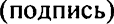 М.П.ПАСПОРТобеспечения транспортной безопасностиобъекта транспортной ннфраструістуры воздушного транспорта,не подлежащего категорированиюОбщие сведения о субъекте транспортной инфраструктуры2(полное и краткое наименованне, организаиионно - правовая форма по ОКОПФ) (место нахождения)(контактные ванные телефон/факс, адрес электронной почты) (регистрационный номер и дата внесения в ЕГРЮЛ/ЕГРИ П) (идентификационный номер ИНН и дата его присвоения)Сведения об объекте транспортной инфраструктурыОписание реализуемых мер по обеспечению транспортной безопасности объекта транспортной инфраструктуры, направленных на исполнение требований по обеспечению транспортной безопасности, в том числе требований к антитеррористической защищенности объектов (территорий), учитывающих уровни безопасности для объектов транспортной инфраструктуры воздушного транспорта, не подлежащих категорированию, утвержденных постановлением Правительства Российской Федерации от 5 октября 2020 г. № 1603.При уровне безопасности № 1 (постоянный) или № 2При объявлении (установлении) уровня безопасности № 3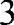 Сведения о лицах, назначенных субъектом транспортной инфраструктуры ответственными за обеспечение  транспортной безопасностиПриложения:Результаты обследования и изучения реализуемых на объекте транспортной инфраструктуры мер от угроз совершения актов незаконного вмешательства с учетом соответствующих требований по обеспечению транспортной      безопасности,      на	листах в 1 экземпляре.Положение (устав) сформированного подразделения транспортной безопасности объекта транспортной инфраструктуры при привлечении копии договоров с привлеченными подразделениями транспортной безопасности (прикладываются к настоящему паспорту4в течение 6 месяцев с даты его утверждения в случае привлечения	подразделения	транспортной безопасности для реализации соответствующих требований), на листах в 1 экземпляре.Перечень штатных должностей работников (персонала) субъекта транспортной инфраструктуры, осуществляющих деятельность в зоне транспортной безопасности объекта транспортной инфраструктуры, на листах в 1 экземпляре.Перечень штатных должностей работников (персонала) субъекта транспортной инфраструктуры, непосредственно связанного с обеспечением транспортной безопасности объекта транспортной инфраструктуры, на листах в 1 экземпляре.Перечень штатных должностей работников юридических .яиц и (или) индивидуальных предпринимателей, осуществляющих на законных основанвях деятельность в зоне транспортной безопасности объекта транспортной инфраструктуры (за исключением уполномоченных подразделений федеральных    органов    исполнительной    власти), на листах в 1 экземпляре.Организационная структура (схема) управления силами обеспечения транспортной безопасности объекта  транспортной  инфраструктуры, на     листах в 1 экземпляре.Согласованный	с	соответствующими подразделениями Федеральной службы безопасности Российской Федерации и органами внутренних дел порядок передачи подразделениям органам внутренних дел или органам федеральной службы безопасности физических лиц, нарушивших требования в области транспортной безопасности, оружия, боеприпасов, патронов к оружию, взрывчатых веществ или взрывных устройств, ядовитых или радиоактивных веществ при условии отсутствия законных оснований для их ношения или хранения,на листах в 1 экземпляре.20091647 d0Порядок доведения до сил  обеспечения  транспортной безопасности объекта транспортной инфраструктуры информации об изменении уровней безопасности объекта транспортной инфраструктуры, угрозах совершения и о совершении актов незаконного вмешательства, на листах в 1 экземпляре.Порядок доступа к сведениям, содержащимся в паспорте обеспечения транспортной безопасности в соответствии с частвю 8 статви 5 Федерального закона "О    транспортной     безопасности",     на             листах в 1 экземпляре.Согласованные с соответствующими подразделениями Федеральной службы безопасности Российской Федерации, органами внутренних дел и Федеральной службой по надзору в сфере транспорта правила доступа к данным с технических средств обеспечения транспортной безопасности в соответствии с порядком, определенным пунктом 5 части     2     статьи     12      Федерального      закона "О    транспортной    безопасности",    на          листах в 1 экземпляре (прикладываются к настоящему паспорту в течение 6 месяцев с даты его утверждения).М.П.Отметка о получении:	 	 	20 	г.  	(ф.и.о., должность лица (представителя Росавиации)z009l647docна  объекте	транспортной	инфраструктуры,приводящихк	изменениюпаспорта;15) при	изменении	положенийнастоящегодокумента,регламентирующих	меры	по	защитеобъектатранспортнойАдрес местонахождения объекта транспортной инфраструктуры, включая наименования населенного пункта (при наличии) и субъекта Российской Федерации, в котором расположен объект транспортной инфраструктурыТип объекта транспортной инфраструктурыФмилия, имя, отчество (при наличии) лица,ответственного за обеспечение транспортной безопасности в субъекте транспортной инфраструктуры (перевозчике)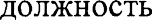 телефон мобильныйфаксадрес электронной поитыномер и дата приказа о назначенииФамилия, имя, отчество (при наличии) лица,назначенного        субъектом	транспортной инфраструктуры ответствепным за обеспечение транспортной безопасности транспортного средства либо группы транспортньт средствтелефон мобильныйфvcадрес электронной почтыномер и дата приказа, распоряжения, ретенияo назначении